附件3：惠州市中医医院2022年第五批公开招聘聘用人员报名二维码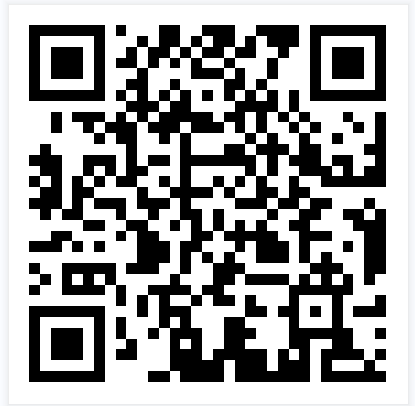 